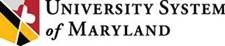 LEGISLATIVE NEWSLETTERFebruary 2, 2018USM LEGISLATIVE NEWSLETTEREach Friday afternoon the University System of Maryland (USM) Office of Government Relations produces a newsletter for individuals interested in the political and policy debates in Annapolis.  The e-newsletter highlights selected briefings, hearings, and legislative activities while the General Assembly is in session. USM encourages recipients to share the Friday newsletter with those in your campus community who may have an interest in the deliberations in Annapolis. Although the distribution list has grown during the years, campus officials are reminded that their first and best source of political information is the institution’s designated member to the State Relations Council (SRC).  Please take advantage of this person’s expertise and experience should questions arise about the legislative session.  If you need the contact information for your respective campus representative in Annapolis do not hesitate to contact me. Looking for more information about a bill? The official website of the Maryland General Assembly is here:http://mgaleg.maryland.gov/webmga/frm1st.aspx?tab=homeGOVERNOR HOGAN DELIVERS STATE OF THE STATE ADDRESSOn Wednesday, Governor Hogan delivered his State of the State address before a packed House chamber. The governor displayed three overarching themes throughout his address – bipartisanship, business and a balanced budget. “We have risen above the fray of partisan politics, and we have chosen to seek common sense bipartisan solutions to the serious problems that faced us.We are living up to the great potential and promise of our state, and together, we are changing Maryland for the better.Because of that, I am pleased to report that today the state of our state is stronger than it has been in decades, and we are forging an even stronger and brighter future for Maryland.” – Governor HoganYou can read the full text of the Governor’s address here:http://www.baltimoresun.com/news/maryland/politics/bs-md-state-of-state-20180131-story.htmlLEGISLATION COMES POURING IN Today marks the last day that senators can introduce bills. All bills need to be given to the Secretary of the Senate’s office by 5:00 P.M. on Monday, February 5. House members have until February 9 to introduce their bills.All House bills must be given to the Chief Clerk by 5:00 P.M. on Thursday, February 8. As a result, the pace of the legislative session has picked up considerably. USM and campus government relations officials are seeing many bills with varying impacts on higher education. Pay close attention to the list below as the legislation appears by nearest hearing date. Once we have a full slate of legislation affecting the USM, the hearing date will be posted in this newsletter. Upcoming Bill Hearings HB 163University of Maryland University College - Collective Bargaining - Adjunct FacultyDelegate Barnes, B.Hearing 2/06 at 1:00 p.m.AppropriationsHB 199 (SB 560)	Higher Education - Collective Bargaining - Graduate Assistants (Graduate Assistant Collective Bargaining Fairness Act)Delegate KormanHearing 2/06 at 1:00 p.m.AppropriationsHB 335 (SB 338)State Personnel - Grievance Procedures - Exclusive RepresentativesDelegate HaynesHearing 2/06 at 1:00 p.m.AppropriationsHB 451 (SB 655)State Personnel - Collective Bargaining - State Institutions of Higher EducationDelegate JacksonHearing 2/06 at 1:00 p.m.AppropriationsHB 368	Institutions of Higher Education - Hazing - Required Reporting and EducationDelegate GibsonHearing 2/06 at 1:00 p.m.AppropriationsSB 252(HB 350)Achieving Computer Science Collaborations for Employing Students Statewide (ACCESS) Act of 2018 PresidentHearing 2/07 at 12:45 p.m.Education, Health, and Environmental AffairsSB 317Higher Education Degree and Job Certification Without Debt Act of 2018	Senator PinskyHearing 2/07 at 12:45 p.m. Education, Health, and Environmental Affairs/Budget and TaxationSB 350Morgan State University - Task Force on Reconciliation and EquitySenator Nathan-Pulliam	Hearing 2/07 at 12:45 p.m.Education, Health, and Environmental AffairsHB 281	Education - Computer Science - Curriculum and Professional Development (Securing the Future: Computer Science Education for All)Delegate Miller, A.Hearing 2/08 at 1:00 p.m.Ways and MeansHB 371 (SB 175)	Emergency Medical Services - Emergency Medical Services Board – AppointmentsDelegate BromwellHearing 2/08 at 1:00 p.m.Health and Government OperationsHB 505	Use of Public Funds - Playground and Athletic Field Surfaces - Preferences and ProhibitionsDelegate Miller, A.Hearing 2/08 at 2:00 p.m.AppropriationsHB 511	Public Institutions of Higher Education - Hate-Bias Incident PreventionDelegate AngelHearing 2/08 at 2:00 p.m.Appropriations	HB 527Higher Education - Maryland Technology Internship Program – AlterationsDelegate RosenbergHearing 2/08 at 2:00 p.m.Appropriations	HB 546 (SB 278)Prevailing Wage - Tax Increment Financing Developments - Application	Delegate DavisHearing 2/13 at 1:00 p.m.Economic MattersHB 593	Income Tax - Student Loan Tax CreditDelegate HettlemanHearing 2/14 at 1:00 p.m.Ways and MeansSB 396Open Meetings Act - Training – ApplicationSenator ConwayHearing 2/14 at 2:00 p.m.Education, Health, and Environmental AffairsSB 479High School Credit for College Courses Act of 2018Senator RosapepeHearing 2/14 at 2:00 p.m.Education, Health, and Environmental Affairs	SB 509 (HB 689)	Community Colleges - Veterans Advisors and Veterans Resource Centers – EstablishedSenator WaughHearing 2/14 at 2:00 p.m.Education, Health, and Environmental AffairsHB 350 (SB 300)Achieving Computer Science Collaborations for Employing Students Statewide (ACCESS) Act of 2018SpeakerHearing 2/15 at 1:00 p.m.Ways and MeansSB 235	Labor and Employment - Minimum Wage – IndexingSenator RobinsonHearing 2/20 at 1:00 p.m.FinanceSB 502Higher Education - University System of Maryland - Quasi-Endowment FundsSenator SmithHearing 2/21 at 1:00 p.m.Budget and TaxationSB 525Public Institutions of Higher Education – Discriminatory HarassmentSenator ReadyHearing 2/21 at 1:00 p.m.Education, Health, and Environmental AffairsSB 532 (HB 420)Higher Education - Financial Aid - In-State Students (The Jill Wrigley Memorial Scholarship Expansion Act)Senator PinskyHearing 2/21 at 1:00 p.m.Education, Health, and Environmental AffairsSB 546Higher Education - Tuition Rates – ExemptionsSenator ConwayHearing 2/21 at 1:00 p.m.Education, Health, and Environmental AffairsSB 607Higher Education - Sexual Assault Policy - Disciplinary Proceedings PolicySenator ConwayHearing 2/21 at 1:00 p.m.Education, Health, and Environmental AffairsSB 615Coppin State University and Morgan State University - Cyber Warrior Diversity Program – EstablishedSenator RobinsonHearing 2/21 at 1:00 p.m.Education, Health, and Environmental AffairsHB 98 (SB 135)Paid Leave Compromise Act of 2018	Speaker	Hearing 3/06 at 1:00 p.m.Economic Matters	HB 420 (SB 532)	Higher Education - Financial Aid - In-State Students (The Jill Wrigley Memorial Scholarship Expansion Act)Delegate LiermanFirst Reading Ways and MeansHB 493 (SB 638)	Teachers and Teacher Preparation Programs - Research-Based Reading InstructionDelegate SteinFirst Reading Ways and MeansHB 603 Public Senior Higher Education Institutions - Disciplinary Proceedings - Students and Student OrganizationsDelegate HornbergerFirst Reading Appropriations	HB 605State Student Loan Refinancing Program - Market-Specific Consultant StudyDelegate KaiserFirst Reading Ways and MeansHB 624	Public Institutions of Higher Education – Family Members of Killed or Disabled First Responders – Tuition Exemption (Sean Suiter Act)Delegate AliFirst ReadingWays and Means	HB 663Higher Education – Academic Forgiveness Policy – EstablishedDelegate HealeyFirst Reading AppropriationsHB 689 (SB 509)Community Colleges - Veterans Advisors and Veterans Resource Centers – EstablishedDelegate McIntoshFirst ReadingWays and MeansHB 713	Higher Education - Transfer Student Education Records – RequirementsDelegate MoralesFirst Reading AppropriationsHB 723Education – Partnership for Assessment of Readiness for College and Careers (PARCC) Assessment – AdministrationDelegate EbersoleFirst Reading Ways and MeansHB 732 (SB 675)Humane Adoption of Companion Animals Used in Research Act of 2018Delegate KramerFirst Reading Appropriations	HB 781Higher Education - Educational Excellence Award Eligibility - High School Diploma by ExaminationDelegate MosbyFirst Reading Ways and MeansHB 800State Board of Dental Examiners - Licensure - Faculty Members at the University of Maryland School of DentistryDelegate Pena-MelnykFirst ReadingHealth and Government OperationsSB 408 (HB 667)Education - Community Colleges - Collective BargainingSenator GuzzoneFirst ReadingFinance	SB 560 (HB 199)Higher Education - Collective Bargaining - Graduate Assistants (Graduate Assistant Collective Bargaining Fairness Act)Senator Manno	First Reading Finance	SB 596 (HB 516)Higher Education - Community Colleges – FundingSenator KingFirst Reading Budget and Taxation	SB 631Higher Education Outreach and College Access Program - Alterations and Repeal of SunsetSenator RosapepeFirst ReadingEducation, Health, and Environmental Affairs	SB 638 (HB 493)Teachers and Teacher Preparation Programs - Research-Based Reading InstructionSenator ConwayFirst Reading Education, Health, and Environmental Affairs	SB 655 (HB 451)State Personnel - Collective Bargaining - State Institutions of Higher EducationSenator MathiasFirst Reading Finance	SB 677State Personnel – Collective Bargaining – Exclusive Representative Access to New Employee Orientation Senator MadalenoFirst Reading Finance Budget and Briefing ScheduleWednesday, February 7th  University System of Maryland OverviewHouse Appropriations Committee; Education and Economic Development Subcommittee 1 p.m.Room 120 Lowe House Office BuildingMonday, February 12th University of Maryland, Baltimore (Briefing)University of Maryland, College Park (Briefing)USM OverviewSenate Budget and Taxation Committee; Subcommittee on Education, Business and Administration Subcommittee1 p.m. 